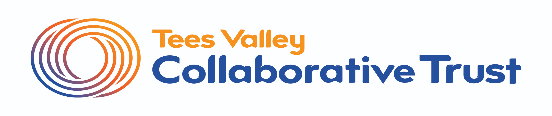 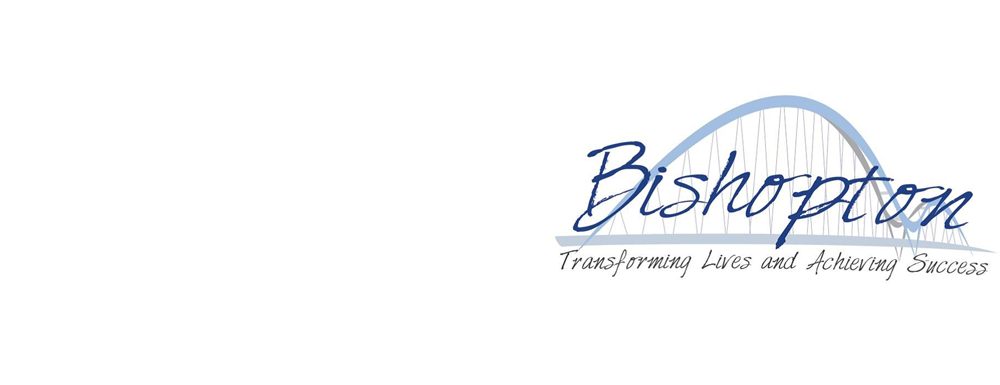 Contingency Monies PolicyThis policy gives guidance to staff on the collection of monies from staff for a range of identified purposes. It should be read in conjunction with the staff handbook and celebrating staff achievements policy.IntroductionAt Bishopton, we believe staff recognition is important and thoroughly believe in celebrating identified milestones with token gifts. We have recognised the financial implications on ‘collections’ and have worked with staff to ensure a method whereby staff can budget and plan for identified celebrations.Aims and objectivesThe aim of this policy is to allow staff to financially plan for celebration events across the year. The scheme recognises and values staff achievements and contributions that make a difference to all the staff. We feel that recognising key celebrations within individuals lives will;Encourage staff to develop their talents and abilities and become fully engaged in whole school life;Promote a culture of fairness and equality for all;Improve productivity and staff engagement;Support and promote Bishopton’s values and a culture of recognition. Contingency MoneyThe school recognises the importance of seeking opportunities to acknowledge and reward the achievement of staff as well as students. The Co-Headteachers will use staff meetings to announce successes of a professional or personal nature.SLT to contribute £15.00 per term, Teaching staff will contribute £7.50 per term and support staff (including teaching assistants, behaviour support, site manager, office staff and cleaning staff) to contribute £4.00 per term. This money will be collected by Julie Toth, Admin Assistant/Clerk to SLT, and saved in a locked petty cash tin held in the safe. The money should be collected by the 2nd week into each term. In the case that a staff member finds themselves unable to contribute, they should speak with the Co-Headteachers. In cases of hardship this does not automatically rule the staff member out of the celebrations. Identified totals of different celebrations are identified in the Appendix. A receipt should be sought and kept for all cards and gifts bought. Every staff member should receive a card for their birthday. Other staff celebrations will be identified throughout the year and token gifts issued as needed. Roles and ResponsibilitiesResponsibility for contingency monies lies with the whole school community. It requires timely payments and the support of staff to ensure no celebration for any staff member goes unrecognised. Key roles and responsibilities include: The Governing Body in defining and agreeing the principles underlying the school policy and in monitoring and reviewing its application. The Co-Headteachers in framing the school policy and, with other members of the Senior Management Team, organising support for the implementation of the policy and modelling the promotion and support of the scheme to all staff.All staff in ensuring consistent application of the policy; making payments and encouraging others to do so and using methods of informal recognition within own teams to promote a culture of recognition.Julie Toth has been identified to collect the monies, purchasing the token gifts and ensuring staff member’s celebration days are recognised. They need the support of all staff to ensure this is successful.Monitoring and Evaluation The Senior Leadership Team will review contributions and staff feedback termly to monitor the implementation of this policy and the effectiveness of staff celebration throughout the school. The desired outcomes for this policy are improvements in staff engagement; reduction of staff sickness and an improved learning and working environment for all. The performance indicators will be: An improvement in staff attendance Improvement of staff feedback questionnaires Staff feel valued in the workplaceUNICEF - UNCRCThe UN Convention of the Rights of the Child sets out human rights of every person under 18 and applies to every child without discrimination, whatever their ethnicity, gender, religion, language, abilities or any other status, whatever they think or say, whatever their family background (Article 2).Articles directly relating to this policy are:Article 2 (Non-discrimination)Article 3 (Best interests of the child)Article 28 (Right to education)Article 29 (Goals of education)Article 31 (Leisure, play and culture)APPENDIX ADate of Last Approval/Revision June 2022Review interval (years) Approval/review body SLT Date of next review Public File location Staff Handbook Celebrating success with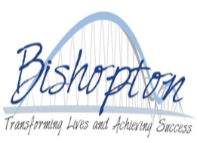 token gifts Celebrating success withtoken gifts Celebrating success withtoken gifts Occasion AmountMembers of staff for current school yearRetirement £50Leaving£30General birthdayBirthday card18th Birthday£3021st Birthday£3030th Birthday                           £3040th Birthday£3050th Birthday                           £3060th Birthday£30Professional achievement Congratulations cardEngagement£30Wedding£30Birth of a child£30Long term sickness£30